NAŠI SUPER ŠOLARJI, RES ŽE SKORAJ ČISTO VSI, SO VEZALKE SAMI ZAVEZALI, NA POTEP BI SE PODALI.A, KO ŠOLAR, ZJUTRAJ S POSTELJE VSTANE,OČKE SVOJE SI POMANE, NAREDI ŠE POSTELJO,TO, RES VELIK ŠOLAR BO.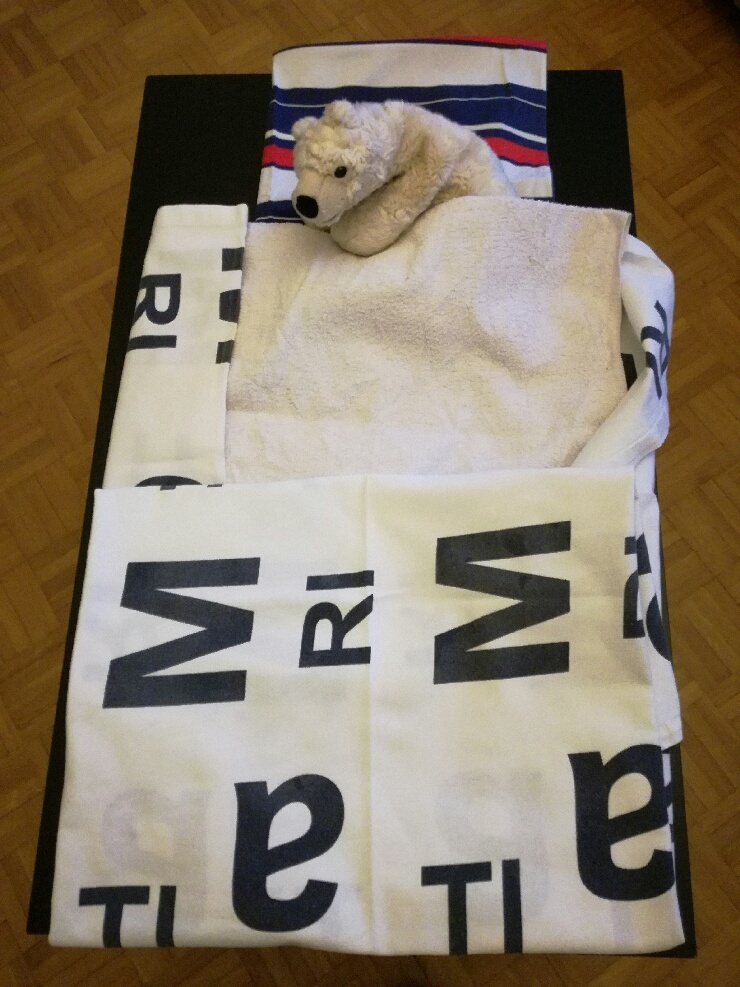 KAKO PA TO SE NAREDI, SPODNJA SLIKA RAZLOŽI.IN DA VSE BO BOLJ LAHKO, STARŠ V ZAČETKU TI POMAGAL BO.